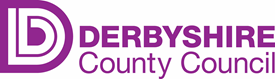 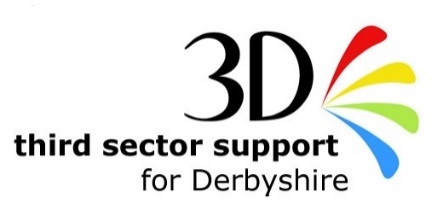 Connect Derbyshire Conference3rd February, Chesterfield Football ClubProgrammeNote: Content and timings may vary throughout the dayTimeAgendaWho9.00amArrive, Registration & RefreshementsAll9.30 – 9.45amWelcome / House Keeping / Chesterfield Football Club Connecting the CommunityJohn Croot(Chesterfield FC Chairman)Short Story – Life in LockdownEllie Scott9.50 – 10.20amWhat a Connected Derbyhshire means to Public HealthWhy reducing loneliness and isolation is a  Public Health priority.   With Q & ADean WallaceDirector – Derbyshire Public HealthShort Story10.25 – 10.55amJo Cox Foundation -  Connection CoalitionA look at how national policy looks to reduce loneliness and isolation.  With Q & AWill Fletcher Jo Cox Foundation10.55 – 11.20amConnection Time - Comfort break and refrehmentsAll11.20amShort Story11.25 – 11.55am‘Social connectedness – getting to know the evidence-base’A look how loneliness affects our physical and psychological health.   With Q & ADr Jo HallShort Story12.00 – 12.15pmConnect DerbyshireAn explanation of the structures and work that has been undertaken across the county to reduce loneliness and isolation James GreenDerbyshire Public Health12.15 – 1.25pmConnection Time - LunchAll1.25 – 3.00pmDelegates can choose a workshop to attend;Workshop 1 – Accessibility and connecting peopleWorkshop 2 – A day in the life of a Social Connect WorkerNote: The workshop will include a short comfort breakConnect Derbyshire Members3.00pm Closing addressJames Green3.05pm Conference closed